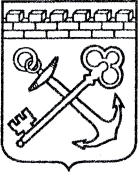 АДМИНИСТРАЦИЯ ЛЕНИНГРАДСКОЙ ОБЛАСТИКОМИТЕТ ПО СОХРАНЕНИЮ КУЛЬТУРЕНОГО НАСЛЕДИЯ ЛЕНИНГРАДСКОЙ ОБЛАСТИПРИКАЗ«___»____________2021 г.                                                              №___________________                                                                                                         г. Санкт-ПетербургОб установлении предмета охраны объекта культурного наследия «Флигель для гостей», расположенного по адресу: Ленинградская область, Выборгский муниципальный район, г. Выборг, парк МонрепоВ соответствии со ст. ст. 9.2, 33, 47.3 Федерального закона                                        от 25 июня 2002 года № 73-ФЗ «Об объектах культурного наследия (памятниках истории и культуры) народов Российской Федерации», ст. 4 закона Ленинградской области от 25 декабря 2015 года № 140-оз «О государственной охране, сохранении, использовании и популяризации объектов культурного наследия (памятников истории и культуры) народов Российской Федерации, расположенных на территории Ленинградской области», п. 2.1.2, 2.3.7. Положения о комитете по сохранению культурного наследия Ленинградской области, утвержденного постановлением Правительства Ленинградской области от 24 декабря 2020 года № 850,                                     и необходимостью проведения работ по сохранению объекта культурного наследия                   в соответствии с письмом Министерства культуры Российской Федерации от 19 июля 2017 года № 212-01-1-39-ВА, приказываю:1. Установить предмет охраны объекта культурного наследия «Флигель для гостей», расположенного по адресу: Ленинградская область, Выборгский муниципальный район, г. Выборг, парк Монрепо, принятого под государственную охрану приказом комитета по культуре Ленинградской области от 25 октября 2019 года № 01-03/19-427 «О включении в Перечень выявленных объектов культурного наследия, расположенных на территории Ленинградской области, объектов, обладающих признаками объекта культурного наследия, расположенных на территории государственного историко-архитектурного и природного музея-заповедника «Парк Монрепо» в городе Выборге Ленинградской области», согласно приложению                     к настоящему приказу.2. Обеспечить размещение настоящего приказа на сайте комитета                             по сохранению культурного наследия Ленинградской области в информационно-телекоммуникационной сети «Интернет».3.	Настоящий приказ вступает в силу со дня его официального опубликования.4. Контроль за исполнением настоящего приказа оставляю за собой.Заместитель Председателя ПравительстваЛенинградской области - председатель комитета по сохранению культурного наследия				        В.О. ЦойСогласовано:Заместитель председателя - начальник департамента государственной охраны, сохранения и использования объектов культурного наследия комитета по культуре Ленинградской области____________________________ Г.Е. ЛазареваНачальник отдела по осуществлению полномочий Российской Федерации  департамента государственной охраны, сохранения и использования объектов культурного наследия комитета по культуре Ленинградской области ____________________________ С.А. ВолковаНачальник отдела по осуществлению полномочий Российской Федерации  департамента государственной охраны, сохранения и использования объектов культурного наследия комитета по культуре Ленинградской области_____________________________ Н.П. БольшаковаНачальник сектора судебного и административного производства комитета по культуре Ленинградской области____________________________ Ю.И. ЮрутьОзнакомлен: Заместитель председателя - начальник департамента государственной охраны, сохранения и использования объектов культурного наследия комитета по культуре Ленинградской области____________________________ Г.Е. ЛазареваГлавный специалист отдела по осуществлению полномочий Российской Федерации в сфере объектов культурного наследия департамента государственной охраны, сохранения                                  и использования  объектов культурного наследия комитета по культуре Ленинградской области  ____________________________ Н.С. Григорьева        Подготовлено:Главный специалист отдела по осуществлению полномочий Российской Федерации  департамента государственной охраны, сохранения и использования объектов культурного наследия комитета по культуре Ленинградской области_____________________________ Н.С. ГригорьеваПриложениек приказу комитета по культуреЛенинградской области от «___» _____________2021 г. № _________________________Предмет охраны объекта культурного наследия «Флигель для гостей», по адресу: Ленинградская область, Выборгский муниципальный район, г. Выборг, парк МонрепоПредмет охраны может быть уточнен при проведении дополнительных научных исследований.№п/пВиды предмета охраны Предмет охраныФотофиксация12341Объемно-пространственное решениеИсторические: местоположение, габариты и конфигурация прямоугольного в плане, одноэтажного здания, за исключением поздней пристройки.Крыша двускатная – габариты, исторические высотные отметки конька и карнизов. трубы дымовые (2).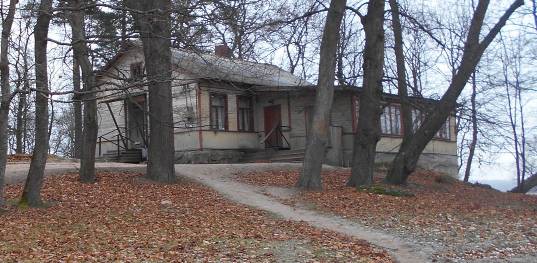 2Конструктивная система:Исторические наружные и внутренние капитальные стены – материал (дерево).3Объемно-планировочное решение:Историческое объемно - планировочное решение в габаритах капитальных стен.4Архитектурно-художественное решение:Цоколь из бутового гранитного камня.Материал окрытия (металл).Обшивка фасадов профилированной доской горизонтально, подоконный пояс обшивки по всему периметру – вертикально.Оформление оконных проемов наличниками.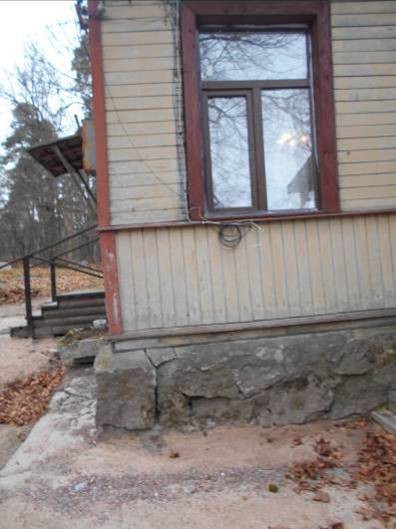 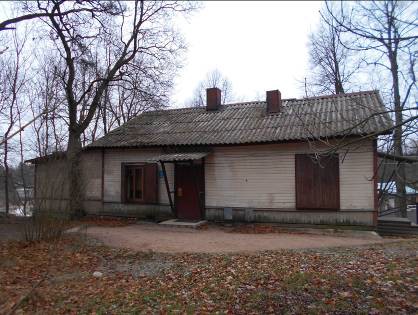 